Curriculum 
AreaAutumn 1Autumn 2Spring 1Spring 2Summer 1Summer 2ProjectBeat Band Boogie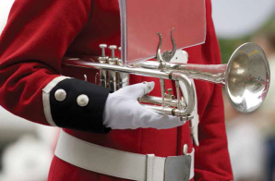 Muck, Mess and Mixtures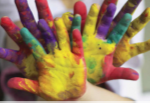 Land Ahoy!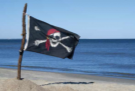 Street Detectives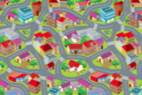 Towers, Tunnels and Turrets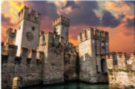 Wriggle and Crawl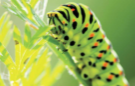 EnglishInstructionsLabels and CaptionsNewspaper ReportsNarrativePoetry – LyricsInvitationsLabels, Lists and CaptionsRecipesPoetryNarrativeLeafletsNarrativeInformation Texts DescriptionsPoetry PostcardsRecountsPoetry – RhymesInstructionsAdvertsDiary WritingRecountsReported SpeechNarrativeLettersPostersLists and LeafletsInstructionsReviews and Information BooksPoetryWriting for Different PurposesMathematicsPlace ValueAddition and SubtractionMeasurement – MoneyMultiplicationPlace ValueAddition and SubtractionMeasurement – MoneyMultiplicationDivisionStatisticsFractionsMeasurement – length and heightDivisionStatisticsFractionsMeasurement – length and heightPosition and DirectionProblem Solving and Efficient MethodsMeasurement – Mass, Capacity and Temperature
InvestigationsPosition and DirectionProblem Solving and Efficient MethodsMeasurement – Mass, Capacity and Temperature
InvestigationsScienceWorking ScientificallySoundWorking ScientificallyEveryday MaterialsWorking ScientificallyEveryday MaterialsWorking Scientifically Identifying and Comparing Everyday MaterialsIdentifying Plants in the Local AreaWorking Scientifically Living Things and Their HabitatsPlantsWorking ScientificallyLiving Things and Their HabitatsAnimals Including HumansGeographySketch MapsFieldwork SkillsUsing and Making MapsLocation KnowledgeUsing and Giving DirectionFieldwork SkillsHuman and Physical FeaturesMaps with KeysAerial ImagesAmazing Structures Around The WorldLocal Towers and BridgesFieldwork SkillsHistorySignificant Event – The Gunpowder Plot Significant Historical People – James Cook, Grace Darling, Famous PiratesChanges Within Living MemorySignificant PeoplePlaces and Events in the Local AreaCastles and Castle LifeSignificant Individuals – Isambard Kingdom BrunelComputingAudio RecordingE-SafetyProgramming: simple algorithmsStop Motion AnimationDigital Photography and PresentationsE-SafetyProgramming: Debugging simple algorithms Using Presentation SoftwarePhoto StoriesAlgorithmsE-SafetyCreate Castles Using Drawing SoftwareE-SafetyCreating and Debugging ProgramsAlgorithmsStop Motion AnimationLogical ReasoningDigital PresentationsArtPaintingPrintingFood LandscapesMixed Media CollagesColour MixingUsing Clay Observational DrawingPrintingFamous Local ArtistsDrawing and PaintingCollageSculptureObservational DrawingModel MakingDesign &
 TechnologyMaking Percussion InstrumentsFood TastingOrigins of FoodHealthy MealsDesigning an Outdoor KitchenMechanismsStructuresSelecting Tools and MaterialsBakingSign MakingDesigning BuildingsMaking Models of Towers, Bridges and TunnelsOrigins of FoodSelecting Natural MaterialsMusicPercussionListening to MusicImprovising Using VoicesSea ShantiesTees Valley Music School SessionsPlaying Tuned and Untuned InstrumentsPEDanceGymnasticsLocomotion (Fluency of movement)Throwing and Catching Measurement & StatisticsDefend and Attack GamesBalance and Co-ordinationDancePSCHERelationshipsRelationshipsHealth and Well-BeingHealth and Well-BeingLiving in the Wider WorldLiving in the Wider WorldRESacred Texts: IslamWhat is the Quran and why is it important? Festivals/Beliefs and Practices: ChristianityHow and why do Christians celebrate Christmas?Sacred Texts -  Judaism What is the Torah and why is it important?Festivals/Beliefs and Practices:What are the key events associated with the Easter story?Founders and Leaders: ChristianityWho was Jesus and who were his friends (disciples)?Founders and Leaders: SikhismWho was Guru Nanak?Potential 
Enhanced 
ExperienceCreating a school marching bandPotions LabArt GalleryPirate Day Walks around our local areasCastle Visit Castle Building WorkshopHardwick Park Visit – Minibeast HuntMaking Minibeast Habitats 